Export Promotion Bureau, Bangladesh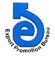 Export performance of Service Sector for FY-2022-23 (July-October) (Provisional)                                                                                                                                                                                    (Value in  Mn. US$)  Export performance of Service Sector for the Month of October- 2022Data Source: Bangladesh BankProductsExport Performance forFY- 2021-22Export Target forFY  2022-23Strategic Target for July-October  2022-23Export Performance forJuly-October  2022-23% Change of export PerformanceOver S. TargetExport Performance for July-October 2021-22% Change of export performance July-October 2022-23  Over July-October 2021-2212345678Total (A+B+C)8888.609000.002640.002662.730.862541.724.76A. Goods Procured in ports by carriers253.28256.0075.09110.5847.2649.08125.31B. Goods sold under merchanting7.067.102.084.58120.190.57703.51 C.  Services8,628.278,736.902,562.832,547.56-0.592,492.072.23Manufacturing Services on Physical inputs owned by others618.73620.00181.87199.419.64172.7115.462.Maintenance and repair services14.7115.004.402.39-45.682.0814.903.  Transportation1,752.521,757.35515.49449.42-12.82524.26-14.283.1 Sea Transport827.04830.00243.47260.877.15235.8610.603.2 Air Transport918.35920.00269.87185.81-31.15285.39-34.893.3 Rail Transport1.401.500.440.27-38.640.59-54.243.4 Road Transport4.034.051.191.7547.061.78-1.69Others1.701.800.530.7235.850.6412.504. Travel353.50356.50104.57129.2223.5779.9761.594.1 Business1.321.500.440.6547.730.12441.674.2 Personal (Education, Tourists etc)352.18355.00104.13128.5723.4779.8561.01   4.2.2 Education-related  travel56.2758.0017.0217.995.7014.4924.15   4.2.3 Tourists64.6865.0019.0717.23-9.6522.42-23.15   Others231.23232.0068.0493.3537.2042.94117.405. Construction Services1,081.691,165.00341.73269.38-21.17321.63-16.25Insurance Services7.658.002.353.2337.454.05-20.25Financial Services (other than insurance)153.95155.0045.4767.1047.5740.4465.92Charges for the use of intellectual Property3.383.451.011.4139.600.46206.52Telecommunication and Information Services 738.79745.40218.65238.449.05196.2821.489.1Telecommunication Services146.37148.0043.4152.6621.3159.12-10.93   9.1.1 Telecommunication and maintainance services72.2873.0021.4126.3923.2634.98-24.56  9.1.2 Export of  International Gateway (IGW) services74.1075.0022.0025.9517.9524.147.50  9.1.3 Export of Bandwith services0.000.000.000.320.000.000.009.2. Computer Services (Software, Data Processing, Consultancy etc.) 592.06597.00175.12185.686.03137.0435.49   9.2.1 & 9.2.2 Export of Computer Software59.5662.0018.1918.541.9217.615.28  9.2.3 Computer data processing and hosting services (IT enabled services)484.40485.00142.27153.177.66106.4243.93  9.2.4 Computer consultancy services38.1740.0011.7412.9810.5611.0717.25  9.2.5 Installation, Maintainance and Repair of Computers and peripheral equipment services9.9310.002.941.00-65.991.94-48.459.3 Information Services0.360.400.120.10-16.670.12-16.67Other Business Services1,136.521,140.00334.40395.3018.21333.2518.6210.1 Research and development services16.8717.004.994.76-4.614.701.2810.2 Professional and management services265.31267.0078.3293.4719.3479.7617.19 10.3 Technical, trade-related and other business services854.34856.00251.09297.0818.32248.7919.41Personal, Cultural and Recreational35.6336.0010.5634.55227.1810.87217.85Government goods and services2,731.212,735.20802.33757.70-5.56806.07-6.0012.1 Diplomatic Mission202.54203.0059.55113.1389.9755.52103.76ProductsExport Performance forFY- 2021-22Export Target forFY  2022-23Strategic Target for July-October  2022-23Export Performance forJuly-October  2022-23% Change of export PerformanceOver S. TargetExport Performance for July-October 2021-22% Change of export performance July-October 2022-23  Over July-October 2021-2212345678 12.2 Establishment expences of international missions. International organizations and others 1,078.941,080.00316.80281.18-11.24354.52-20.6912.3 Office maintainance1,387.881,390.00407.73347.96-14.66365.67-4.8412.4 Miscellaneous Govt. services9.179.202.703.5732.223.1114.7912.5 Others52.6753.0015.5511.86-23.7327.25-56.48S. Export Target forOctober -2022Export performance forOctober -2022% Change of export PerformanceOver Export TargetExport performance October -2021% Change of export performance October-2022 Over October-2021690.00651.96-5.51647.760.65